RUBRIEK 1: Identificatie van de stof of het mengsel en van de vennootschap/onderneming 1.1 Productidentificatie 1.2 Relevant geïdentificeerd gebruik van de stof of het mengsel en ontraden gebruik Relevante identificeerbare toepassingen Milieu-emissiecategorieën [ERC] ERC 8a - Wijdverbreid gebruik van niet-reactief verwerkingshulpmiddel (geen opname in of op voorwerp, binnen) Gebruiksvormen waarvan wordt afgeraden Dit product wordt niet aanbevolen voor toepassingen anders dan de hierboven geïdentificeerde gebruiken. 1.3 Details betreffende de verstrekker van het veiligheidsinformatieblad Leverancier (producent/importeur/handelaar) Straat :   Marsweg 40a Postcode/plaats :   8013PD   Zwolle, Nederland Telefoon :   +31(0)38 – 741 00 08 Contactpersoon voor informatie :   info@macoproducts.nl 1.4 Telefoonnummer voor noodgevallen RUBRIEK 2: Identificatie van de gevaren 2.1 Indeling van de stof of het mengsel Classificatie conform Verordening (EG) Nr. 1272/2008 [CLP] Geen 2.2 Etiketteringselementen Labeling conform Verordening (EG) Nr. 1272/2008 [CLP] Aanvullende gevarenkenmerken (EU) EUH210 - Veiligheidsinformatieblad op verzoek verkrijgbaar. P102 - Buiten het bereik van kinderen houden. Opmerking Het product is volgens EG-richtlijnen of volgens de betreffenden nationale wetten ingedeeld en gekenmerkt. 2.3 Andere gevaren Op grond van de ontvettende eigenschappen van het product kan herhaalde of voortdurende blootstelling tot huidirritaties en dermatitis leiden. 2.4 Aanvullende informatie Deze stof voldoet niet aan de PBT-/zPzB-criteria van de REACH-verordening, annex XIII. RUBRIEK 3: Samenstelling en informatie over de bestanddelen 3.2 Mengsels Gevaarlijke bestanddelen Geen RUBRIEK 4: Eerstehulpmaatregelen 4.1 Beschrijving van de eerstehulpmaatregelen Algemene informatie Na inhalatie Bij huidcontact Bij oogcontact Na inslikken 4.2 Belangrijkste acute en uitgestelde symptomen en effecten Volgende symptomen kunnen optreden: Tot nu toe geen symptomen bekend. 4.3 Vermelding van de vereiste onmiddellijke medische verzorging en speciale behandeling Geen RUBRIEK 5: Brandbestrijdingsmaatregelen 5.1 Blusmiddelen Geschikte blusmiddelen Ongeschikte blusmiddelen 5.2 Speciale gevaren die door de stof of het mengsel worden veroorzaakt Gevaarlijke verbrandingsproducten 5.3 Advies voor brandweerlieden In geval van brand: Beschermende ademhalingsapparatuur met perslucht dragen. Beschermingskleding. 5.4 Aanvullende informatie Gecontamineerd bluswater afzonderlijk verzamelen. Dit mag niet in de riolering of afvalwaterstroom terechtkomen. RUBRIEK 6: Maatregelen bij het accidenteel vrijkomen van de stof of het mengsel 6.1 Persoonlijke voorzorgsmaatregelen, beschermingsmiddelen en noodprocedures Voor andere personen dan de hulpdiensten Noodprocedures 6.2 Milieuvoorzorgsmaatregelen Niet in de grond/bodem terecht laten komen. Niet in de riolering of open wateren lozen. Zorg ervoor dat lekkages kunnen worden opgevangen (bijv. opvangbak of opvangbereik). 6.3 Insluitings- en reinigingsmethoden en -materiaal Voor insluiting Voor reiniging 6.4 Verwijzing naar andere rubrieken Zie beschermingsmaatregelen onder punt 7 en 8. RUBRIEK 7: Hantering en opslag 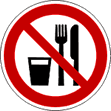 7.1 Voorzorgsmaatregelen voor het veilig hanteren van de stof of het mengsel Geen 7.2 Voorwaarden voor een veilige opslag, met inbegrip van incompatibele producten Technische maatregelen en opslagvoorwaarden Uitsluitend in de oorspronkelijke verpakking bewaren. Geschikt materiaal voor containers/installaties: Roestvrijstaal Polyethyleen 7.3 Specifiek eindgebruik Geen RUBRIEK 8: Maatregelen ter beheersing van blootstelling/persoonlijke bescherming 8.1 Controleparameters Geen 8.2 Maatregelen ter beheersing van blootstelling Passende technische maatregelen Uitsluitend op goed geventileerde plaatsen gebruiken. Tegen ontploffing beschermde installaties, apparatuur, afzuiginstallaties, apparaten etc. gebruiken. Algemene informatie Verontreinigde kleding uittrekken. Verontreinigde kleding wassen alvorens opnieuw te gebruiken. Beheersing van milieublootstelling Zie rubriek 7. Er zijn geen overtreffende maatregelen noodzakelijk. RUBRIEK 9: Fysische en chemische eigenschappen 9.1 Informatie over fysische en chemische basiseigenschappen Veiligheidsparameters 9.2 Overige informatie Geen RUBRIEK 10: Stabiliteit en reactiviteit 10.1 Reactiviteit Niet van toepassing 10.2 Chemische stabiliteit Stabiel onder normale gebruiksomstandigheden 10.3 Mogelijke gevaarlijke reacties Er is geen informatie beschikbaar. 10.4 Te vermijden omstandigheden Er is geen informatie beschikbaar. 10.5 Chemisch op elkaar inwerkende materialen Sterke oxidatiemiddelen 10.6 Gevaarlijke ontledingsproducten Er is geen informatie beschikbaar. RUBRIEK 11: Toxicologische informatie 11.1 Informatie over toxicologische effecten Acute toxiciteit Acute inhalatieve toxiciteit Er is geen informatie beschikbaar. Corrosie Huidcorrosie/-irritatie Er is geen informatie beschikbaar. Ernstig oogletsel/oogirritatie Er is geen informatie beschikbaar. Irritatie van de luchtwegen Er is geen informatie beschikbaar. Sensibilisatie van de luchtwegen/de huid Sensibilisering van de huid Er is geen informatie beschikbaar. Overgevoeligheid van de luchtwegen Er is geen informatie beschikbaar. CMR-effecten (kankerverwekkende, erfgoedveranderende alsmede voortplantingsbedreigende effecten) Kankerverwekkendheid Er is geen informatie beschikbaar. Mutageniteit in geslachtscellen Er is geen informatie beschikbaar. Giftigheid voor de voortplanting Er is geen informatie beschikbaar. STOT bij eenmalige blootstelling Er is geen informatie beschikbaar. STOT bij herhaalde blootstelling Er is geen informatie beschikbaar. RUBRIEK 12: Ecologische informatie 12.1 Toxiciteit onschadelijk voor waterorganismen tot de gecontroleerde concentratie 12.2 Persistentie en afbreekbaarheid Biologisch afbreekbaar. 12.3 Bioaccumulatie Geen aanwijzing op bioaccumulatiepotentieel. 12.4 Mobiliteit in de bodem Er is geen informatie beschikbaar. 12.5 Resultaten van PBT- en zPzB-beoordeling Deze stof voldoet niet aan de PBT-/zPzB-criteria van de REACH-verordening, annex XIII. De stoffen in het mengsel voldoen niet aan de PBT/zPzB-criteria conform REACH, bijlage XIII. 12.6 Andere schadelijke effecten Geen RUBRIEK 13: Instructies voor verwijdering 13.1 Afvalverwerkingsmethoden Aflevering bij een erkend afvalverwerkingsbedrijf. Gecontamineerde verpakkingen moeten compleet leeggemaakt worden en kunnen na adequate reiniging hergebruikt worden. Vervuilde verpakkingen moeten zoals de oorspronkelijke inhoud behandeld worden. RUBRIEK 14: Informatie met betrekking tot het vervoer 14.1 VN-nummer Niet geclassificeerd als gevaarlijk volgens de transportwetgeving. 14.2 Juiste ladingnaam overeenkomstig de modelreglementen van de VN Niet geclassificeerd als gevaarlijk volgens de transportwetgeving. 14.3 Transportgevarenklasse(n) Niet geclassificeerd als gevaarlijk volgens de transportwetgeving. 14.4 Verpakkingsgroep Niet geclassificeerd als gevaarlijk volgens de transportwetgeving. 14.5 Milieugevaren Niet geclassificeerd als gevaarlijk volgens de transportwetgeving. 14.6 Bijzondere voorzorgen voor de gebruiker Geen 14.7 Zeevervoer in bulk overeenkomstig IMO-instrumenten Niet van toepassing RUBRIEK 15: Regelgeving 15.1 Specifieke veiligheids-, gezondheids- en milieureglementen en -wetgeving voor de stof of het mengsel 15.2 Chemischeveiligheidsbeoordeling Veiligheidsbeoordelingen met betrekking tot de stoffen in dit mengsel hebben niet plaatsgevonden. RUBRIEK 16: Overige informatie 16.1 Indicatie van wijzigingen Geen 16.2 Afkortingen en acroniemen ADR = European Agreement concerning the International Carriage of Dangerous Goods by Road
ASTM = American Society of Testing and Materials (US)
CAS No = Chemical Abstracts Service Number (see ACS - American Chemical Society)
DNEL = Derived No-Effect Level
DT50 = Time for 50% loss; half-life
EbC50 = Median effective concentration (biomass, e.g. of algae)
EC50 = Median effective concentration
EINECS = European Inventory of Existing Commercial Chemical Substance
ELINCS = European List of Notified (New) Chemicals (see Tab 7, Background - Guide)
ErC50 = Median effective concentration (growth rate, e.g. of algae)
EWC = European Waste Catalogue
IATA = International Air Transport Association
IC50 = Concentration that produces 50% inhibition
IMDG = International Maritime Dangerous Goods Code
IMO = International Maritime Organization
LC50 = Concentration required to kill 50% of test organisms
LD50 = Dose required to kill 50% of test organisms
LEL = Lower Explosive Limit/Lower Explosion Limit
LOAEL = Lowest observed adverse effect level
MRL = Maximum Residue Limit
NOAEL = No Observed Adverse Effect Level
NOEC = No observed effect concentration
NOEL = No Observable Effect Level
OEL = Occupational Exposure Limits
PBT = Persistent, Bioaccumulative or Toxic
PNEC = Predicted Non Effect Concentration
STEL = Short-Term Exposure Limit
TWA = Time-Weighted Average
vPvB = Very Persistent and Very Bioaccumulative 16.3 Belangrijke literatuuropgaven en gegevensbronnen Geen 16.4 Indeling van mengsels en toegepaste beoordelingsmethode conform verordening (EG) Nr. 1272/2008 [CLP] Indeling van de stof of het mengsel: classificatie conform Verordening (EG) Nr. 1272/2008 [CLP] door middel van calculatiemethode via software. 16.5 Woordelijke inhoud van de H- en EUH-zinnen (Nummer en volledige tekst) Geen 16.6 Opleidingsinformatie Geen 16.7 Aanvullende informatie Artikel-nr.: 906 Wij verklaren naar ons beste geweten dat de in dit veiligheidsinformatieblad opgenomen gegevens overeenkomen met onze kennisstand ten tijde van de druk. De informatie moeten aanwijzingen voor de veilige omgang met het in dit veiligheidsblad genoemde product bij opslag, verwerking, transport en afvalverwerking bevatten. De gegevens zijn niet overdraagbaar op andere producten. Voor zover het product met ander materiaal vermengd of verwerkt wordt zijn de gegevens van dit veiligheidsblad niet zonder meer op het op die manier geproduceerde nieuwe materiaal overdraagbaar. 